ZARZĄDZENIE Nr 297/2021Burmistrza Kamieńca Ząbkowickiego z dnia 25 października 2021 rokuw sprawie przekazania informacji  o stanie realizacji zadań oświatowych w Gminie Kamieniec Ząbkowicki w roku szkolnym 2020/2021, w tym o wynikach sprawdzianu   i egzaminów.Na podstawie art. 11 ust. 7 ustawy z dnia 14 grudnia 2016 r. Prawo oświatowe                    ( t.j.  Dz.U. z 2021 poz. 1082 z późniejszymi zmianami) ustalam, co następuje:§ 1Przekazuję informację o stanie realizacji zadań oświatowych w Gminie Kamieniec Ząbkowicki w roku szkolnym 2020/2021, w tym o wynikach sprawdzianu                                             i egzaminów, stanowiącą załącznik nr 1 do zarządzenia.§ 2Wykonanie zarządzenia powierza się  Kierownikowi Referatu Planowania i Rozwoju§ 3Zarządzenie wchodzi w życie z dniem podjęcia.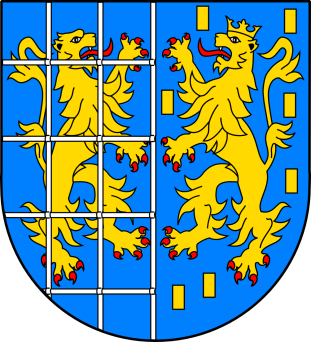 WstępObowiązek sporządzenia i przedstawienia informacji o stanie realizacji zadań oświatowych gminy w danym roku szkolnym wynika z dyspozycji art. 11 ust. 7 ustawy z dnia 14 grudnia 2016 r. Prawo oświatowe (Dz.U. z 2021 poz. 1082 z późn. zm.). „Organ wykonawczy jednostki samorządu terytorialnego, w terminie do dnia 31 października, przedstawia organowi stanowiącemu jednostki samorządu terytorialnego informację o stanie realizacji zadań oświatowych tej jednostki za poprzedni rok szkolny, w tym o wynikach:egzaminu ósmoklasisty, egzaminu maturalnego i egzaminu potwierdzającego kwalifikacje w zawodzie, z uwzględnieniem działań podejmowanych przez szkoły nakierowanych na kształcenie uczniów ze specjalnymi potrzebami edukacyjnymi, 
w szkołach tych typów, których prowadzenie należy do zadań własnych jednostki samorządu terytorialnego (…)”.Gmina Kamieniec Ząbkowicki jako organ prowadzący szkoły i placówki oświatowe jest zobowiązana do realizacji zadań oświatowych w szczególności związanych (art. 10 ust. 1 i 2 ustawy Prawo oświatowe) z: zapewnieniem warunków działania szkoły lub placówki, w tym bezpiecznych 
i higienicznych warunków nauki, wychowania i opieki;zapewnieniem warunków umożliwiających stosowanie specjalnej organizacji nauki 
i metod pracy dla dzieci i młodzieży objętych kształceniem specjalnym;wykonywaniem remontów obiektów szkolnych oraz zadań inwestycyjnych 
w tym zakresie;zapewnieniem obsługi administracyjnej, w tym prawnej, obsługi finansowej, 
w tym w zakresie wykonywania czynności, o których mowa w art. 4 ust. 3 pkt 
2-6 ustawy z dnia 29 września 1994 r. o rachunkowości (Dz. U. z 2021 r. poz. 217 
z późn. zm.) i obsługi organizacyjnej szkoły lub placówki;wyposażeniem szkoły lub placówki w pomoce dydaktyczne i sprzęt niezbędny 
do pełnej realizacji programów nauczania, programów wychowawczo-profilaktycznych, przeprowadzania egzaminów oraz wykonywania innych zadań statutowych;wykonywaniem czynności w sprawach z zakresu prawa pracy w stosunku 
do dyrektora szkoły lub placówki.METRYCZKA I MAPA GMINY KAMIENIEC ZĄBKOWICKIMetryczka GminyGmina Kamieniec Ząbkowicki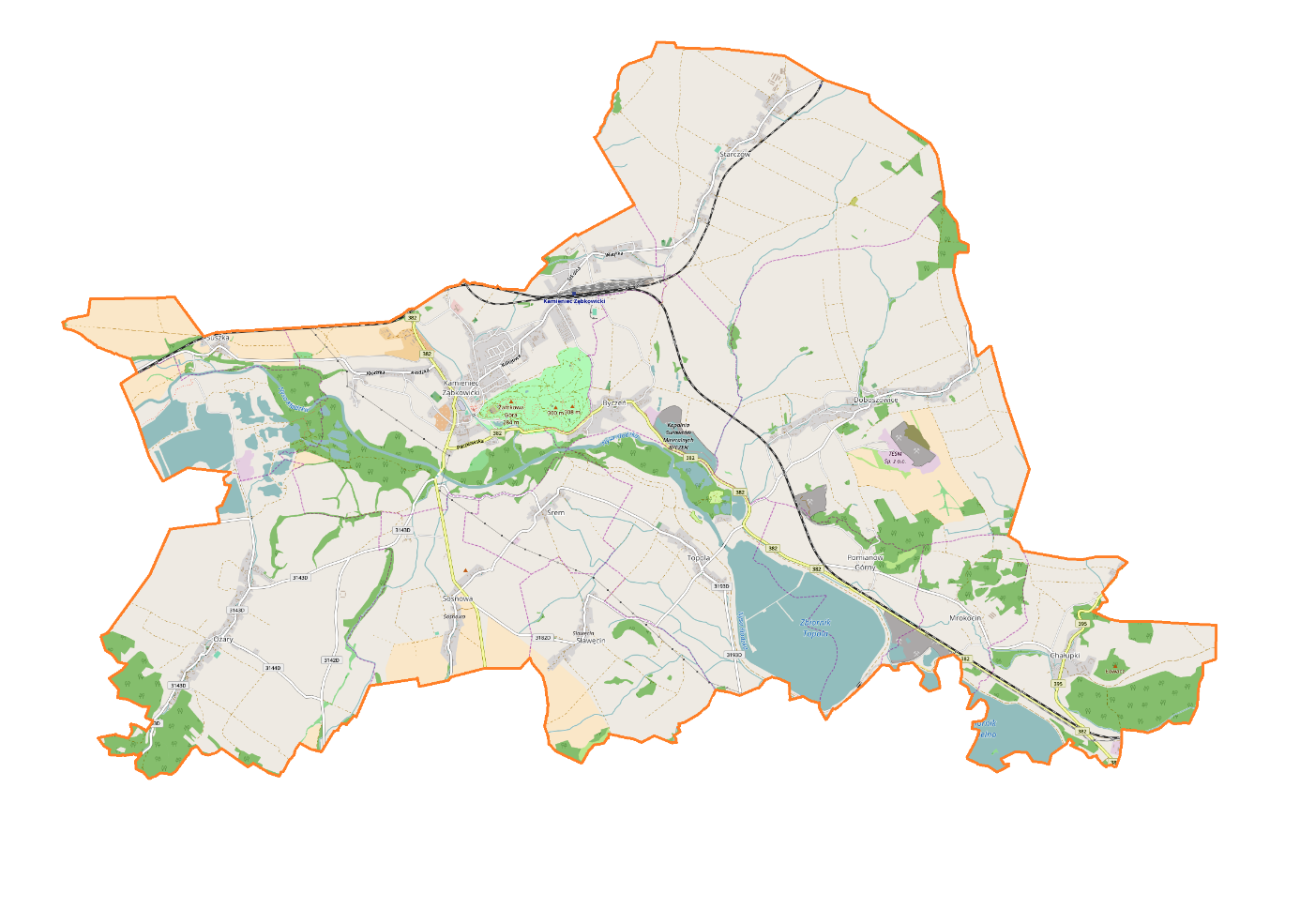 PODSTAWOWE DECYZJE PRAWNE I STRATEGICZNENajważniejsze dokumenty podjęte w roku szkolnym 2020/2021:UCHWAŁA NR XXXV/276/2021 RADY MIEJSKIEJ W KAMIEŃCU ZĄBKOWICKIM 
z dnia 28 lipca 2021 r. w sprawie określenia średniej ceny jednostkowej paliwa w Gminie Kamieniec Ząbkowicki w roku szkolnym 2021/2022;UCHWAŁA NR XXXIV/272/2021 RADY MIEJSKIEJ W KAMIEŃCU ZĄBKOWICKIM 
z dnia 24 czerwca 2021 r. w sprawie określenia zasad udzielania stypendiów oraz nagród naukowych, nagród sportowych oraz artystycznych w ramach Lokalnego program wspierania edukacji uzdolnionych dzieci i młodzieży, uczniów szkół podstawowych z terenu Gminy Kamieniec Ząbkowicki:UCHWAŁA NR XXXIV/271/2021 RADY MIEJSKIEJ W KAMIENIECU ZĄBKOWICKIM z dnia 24 czerwca 2021 r. w sprawie przyjęcia „Lokalnego programu wspierania edukacji uzdolnionych dzieci i młodzieży, uczniów szkół podstawowych z terenu Gminy Kamieniec Ząbkowicki”;UCHWAŁA NR XXXI/247/2021 RADY MIEJSKIEJ W KAMIENIECU ZĄBKOWICKIM 
z dnia 31 marca 2021 r. w sprawie utworzenia Zespołu Szkolno-Przedszkolnego;UCHWAŁA NR XXXI/240/2021 RADY MIEJSKIEJ W KAMIENIECU ZĄBKOWICKIM 
z dnia 31 marca 2021 r. w sprawie zmiany nazwy Zespołu Szkół nr 2 w Kamieńcu Ząbkowickim;ZARZĄDZENIE Nr 237/2021 Burmistrza  Kamieńca Ząbkowickiego z dnia 14 lipca 2021 r. 
w sprawie powierzenia stanowiska Dyrektora Zespołu Szkolno-Przedszkolnego nr 1 
w Kamieńcu Ząbkowickim Pani Bożenie Kołodziej;ZARZĄDZENIE NR 227/2021 Burmistrza Kamieńca Ząbkowickiego z dnia 22 czerwca 
2021 r. w sprawie powołania komisji egzaminacyjnej dla nauczyciela ubiegającego się o awans zawodowy na stopień nauczyciela mianowanego;ZARZĄDZENIE NR 226/2021 Burmistrza Kamieńca Ząbkowickiego z dnia 22 czerwca 
2021 r. w sprawie powołania komisji egzaminacyjnej dla nauczyciela ubiegającego się o awans zawodowy na stopień nauczyciela mianowanego;ZARZĄDZENIE Nr 118/2021 Burmistrza Kamieńca Ząbkowickiego z dnia 13 kwietnia 
2021 r. w sprawie: zatwierdzenia Aneksu nr 4 do arkusza organizacyjnego Zespołu Szkół nr 2 w Kamieńcu Ząbkowickim, zatwierdzonego Zarządzeniem nr 184/2020 Wójta Gminy Kamieniec Ząbkowicki z dnia  27 maja 2020 roku, obowiązującego na rok szkolny 2020/2021;ZARZĄDZENIE Nr 114/2021 Burmistrza Kamieńca Ząbkowickiego z dnia 01 kwietnia 
2021 r. w sprawie: zatwierdzenia Aneksu nr 3 do arkusza organizacyjnego Przedszkola Publicznego Nr 1 Baśniowa Kraina w Kamieńcu Ząbkowickim, zatwierdzonego Zarządzeniem nr 182/2020 Wójta Gminy Kamieniec Ząbkowicki z dnia  27 maja 2020 roku, obowiązującego na rok szkolny 2020/2021;ZARZĄDZENIE NR 94/2021 Burmistrza Kamieńca Ząbkowickiego z dnia 19 marca 2021 r. 
w sprawie powierzenia pełnienia obowiązków dyrektora przedszkola;ZARZĄDZENIE NR 93/2021 Burmistrza Kamieńca Ząbkowickiego z dnia 19 marca 2021 r. 
w sprawie zmiany zarządzenia nr 199/2020 Wójta Gminy Kamieniec Ząbkowicki z dnia 18 czerwca 2020 roku w sprawie powierzenia pełnienia obowiązków Dyrektora Przedszkola Publicznego Baśniowa Kraina w Kamieńcu Ząbkowickim;ZARZĄDZENIE Nr 84 / 2021 Burmistrza Kamieńca Ząbkowickiego z dnia 11 marca 2021 r. w sprawie: zatwierdzenia Aneksu nr 3 do arkusza organizacyjnego Szkoły Podstawowej nr 1 im. Bolesława Chrobrego w Kamieńcu Ząbkowickim, zatwierdzonego Zarządzeniem 
nr 183/2020 Wójta Gminy Kamieniec Ząbkowicki z dnia  27 maja 2020 roku, obowiązującego na rok szkolny 2020/2021;ZARZĄDZENIE Nr 71 / 2021 Burmistrza Kamieńca Ząbkowickiego z dnia 8 marca 2021 r.
w sprawie: zatwierdzenia Aneksu nr 3 do arkusza organizacyjnego Zespołu Szkół nr 2 
w Kamieńcu Ząbkowickim, zatwierdzonego Zarządzeniem nr 184/2020 Wójta Gminy Kamieniec Ząbkowicki z dnia  27 maja 2020 roku, obowiązującego na rok szkolny 2020/2021;ZARZĄDZENIE NR 68 /2021 BURMISTRZA KAMIEŃCA ZĄBKOWICKIEGO z dnia 
2 marca 2021 r. w sprawie ustalenia planu dofinansowania form doskonalenia zawodowego nauczycieli  na 2021 r. oraz ustalenia maksymalnej kwoty dofinansowania opłat w 2021 r. 
za kształcenie nauczycieli zatrudnionych w szkołach i placówkach oświatowych prowadzonych przez Gminę Kamieniec Ząbkowicki;ZARZĄDZENIE NR 27/2021 BURMISTRZA KAMIEŃCA ZĄBKOWICKIEGO z dnia 
29 stycznia 2021 r. w sprawie harmonogramu czynności w postępowaniu rekrutacyjnym oraz postępowaniu uzupełniającym do publicznego przedszkola oraz oddziałów przedszkolnych 
w publicznych szkołach podstawowych, a także kryteriów branych pod uwagę w postępowaniu oraz dokumentów niezbędnych do potwierdzenia spełnienia tych kryteriów, na rok szkolny 2021/2022; ZARZĄDZENIE NR 26/2021 BURMISTRZA KAMIEŃCA ZĄBKOWICKIEGO z dnia 
29 stycznia 2021 r. w sprawie harmonogramu czynności w postępowaniu rekrutacyjnym oraz postępowaniu uzupełniającym do klas pierwszych publicznych szkół podstawowych, a także kryteriów branych pod uwagę w postępowaniu oraz dokumentów niezbędnych 
do potwierdzenia spełnienia tych kryteriów na rok szkolny 2021/2022;ZARZĄDZENIE Nr 344/2020 Wójta Gminy Kamieniec Ząbkowicki z dnia 14 października 2020 r. w sprawie: zatwierdzenia Aneksu nr 2 do arkusza organizacyjnego Szkoły Podstawowej nr 1 im. Bolesława Chrobrego w Kamieńcu Ząbkowickim, zatwierdzonego Zarządzeniem 
nr 183/2020 Wójta Gminy Kamieniec Ząbkowicki z dnia 27 maja 2020 roku, obowiązującego na rok szkolny 2020/2021;ZARZĄDZENIE Nr 343/2020 Wójta Gminy Kamieniec Ząbkowicki z dnia 14 października 2020 r. w sprawie: zatwierdzenia Aneksu nr 2 do arkusza organizacyjnego Przedszkola Publicznego Nr 1 Baśniowa Kraina w Kamieńcu Ząbkowickim, zatwierdzonego Zarządzeniem nr 182/2020 Wójta Gminy Kamieniec Ząbkowicki z dnia 27 maja 2020 roku, obowiązującego na rok szkolny 2020/2021;ZARZĄDZENIE Nr 342/2020 Wójta Gminy Kamieniec Ząbkowicki z dnia 14 października 2020 r. w sprawie: zatwierdzenia Aneksu nr 2 do arkusza organizacyjnego Zespołu Szkół nr 2 w Kamieńcu Ząbkowickim, zatwierdzonego Zarządzeniem nr 184/2020 Wójta Gminy Kamieniec Ząbkowicki z dnia 27 maja 2020 roku, obowiązującego na rok szkolny 2020/2021;ZARZĄDZENIE Nr 320/2020 Wójta Gminy Kamieniec Ząbkowicki z dnia 29 września 
2020 r. w sprawie: zatwierdzenia Aneksu nr 1 do arkusza organizacyjnego Zespołu Szkół nr 2 w Kamieńcu Ząbkowickim, zatwierdzonego Zarządzeniem nr 184/2020 Wójta Gminy Kamieniec Ząbkowicki z dnia 27 maja 2020 roku, obowiązującego na rok szkolny 2020/2021;ZARZĄDZENIE Nr 319/2020 Wójta Gminy Kamieniec Ząbkowicki z dnia 29 września 
2020 r. w sprawie: zatwierdzenia Aneksu nr 1 do arkusza organizacyjnego Przedszkola Publicznego Nr 1 Baśniowa Kraina w Kamieńcu Ząbkowickim, zatwierdzonego Zarządzeniem nr 182/2020 Wójta Gminy Kamieniec Ząbkowicki z dnia 27 maja 2020 roku, obowiązującego na rok szkolny 2020/2021;ZARZĄDZENIE Nr 318/2020 Wójta Gminy Kamieniec Ząbkowicki z dnia 29 września 
2020 r. w sprawie: zatwierdzenia Aneksu nr 1 do arkusza organizacyjnego Szkoły Podstawowej nr 1 im. Bolesława Chrobrego w Kamieńcu Ząbkowickim, zatwierdzonego Zarządzeniem 
nr 183/2020 Wójta Gminy Kamieniec Ząbkowicki z dnia 27 maja 2020 roku, obowiązującego na rok szkolny 2020/2021.DEMOGRAFIALiczba uczniów w szkołach i przedszkolach na terenie gminy Kamieniec ZąbkowickiStan na dzień 31.03.2021 r. (dane z SIO)Z zestawienia wynika, że w roku szkolnym 2020/2021 uczęszczało 618 uczniów do szkół 
i przedszkoli na terenie gminy Kamieniec Ząbkowicki.Liczba zameldowanych uczniów na terenie gminy Kamieniec Ząbkowicki 
w poszczególnych obwodach szkolnych  - stan na czerwiec 2021 r.Na podstawie liczby dzieci zameldowanych na pobyt stały wg stanu na czerwiec 2021 r. można zauważyć, że na poziomie szkół podstawowych liczba dzieci zameldowanych 
na terenie Gminy Kamieniec Ząbkowicki jest dużo wyższa od liczby uczniów uczęszczających 
do placówek oświatowych. Różnica (liczba dzieci i młodzieży) spowodowana jest migracją rodzin z terenów wiejskich do miast, wyjazdami rodzin poza granice kraju, wyborem innej szkoły poza gminą lub obwodem szkolnym. SIEĆ SZKÓŁ I PLACÓWEKW strukturze Gminy Kamieniec Ząbkowicki w roku szkolnym 2020/2021 znajdowały się następujące jednostki oświatowe:Szkoła Podstawowa nr 1 w Kamieńcu Ząbkowickim: w skład której wchodziła Szkoła Podstawowa oraz oddziały przedszkolne. Zespół Szkół nr 2 w Kamieńcu Ząbkowickim: w skład którego wchodzi Szkoła Podstawowa oraz Przedszkole. Publiczne Przedszkole nr 1 w Kamieńcu Ząbkowickim.  W gminie Kamieniec Ząbkowicki funkcjonują: 2 szkoły podstawowe oraz 2 przedszkola, dla których organem prowadzącym jest Gmina Kamieniec Ząbkowicki.OBWODY SZKOLNESzkoła Podstawowa nr 1 w Kamieńcu Ząbkowickim: w skład której wchodziła Szkoła Podstawowa oraz oddziały przedszkolneobwód szkoły: Kamieniec Ząbkowicki sołectwo IZespół Szkół nr 2 w Kamieńcu Ząbkowickim: w skład którego wchodzi Szkoła Podstawowa oraz Przedszkoleobwód szkoły: sołectwa: Byczeń, Chałupki, Doboszowice, Kamieniec Ząbkowicki II, Mrokocin, Ożary, Pomianów Górny, Sławęcin, Suszka, Sosnowa, Starczów, Śrem, Topola.Charakterystyka przedszkoli i szkółNa podstawie ww. danych średnia liczba uczniów, w roku szkolnym 2020/2021, wyniosła 
w oddziale przedszkolnym/przedszkolu – 20,71 wychowanków, natomiast w oddziałach szkół podstawowych 19,16.KADRA NAUCZYCIELSKA, ADMINISTRACJA I OBSŁUGA PLACÓWEK OŚWIATOWYCHZatrudnienie pracowników pedagogicznych w poszczególnychplacówkach oświatowych 2020/2021Średnie obciążenie nauczycieli na poszczególnych stopniach awansu zawodowego  
w przeliczeniu na liczbę godzin lekcyjnych w tygodniuZespół Szkół nr 2Szkoła Podstawowa nr 1Przedszkole Publiczne nr 1Ogólna liczba nauczycieli na poszczególnych stopniachawansu zawodowego w Gminie Kamieniec Ząbkowicki w roku szkolnym 2020/2021według SIO na dzień 31.03.2021 r.Kadra nauczycielska w podziale na wiekwg stanu na marzec 2021 r.Doskonalenie i awans zawodowy nauczycieli w roku szkolnym 2020/2021Liczba godzin bibliotekarza, psychologa, logopedy i pedagoga rok 2020/2021Rozwiązanie stosunku pracy (liczba nauczycieli) 2020/2021Liczba nauczycieli przebywających na urlopach zdrowotnych 2020/2021W roku szkolnym 2020/2021 na terenie Gminy Kamieniec Ząbkowicki zatrudnionych było 
74 nauczycieli (na podstawie SIO wg 31.03.2021 r.), na różnych częściach etatu. Z zestawienia wynika, że do najliczniejszej grupy nauczycieli w 51,35% należą nauczyciele dyplomowani, 
w następnej kolejności nauczyciele mianowani 25,68%, kolejna grupa to nauczyciele kontraktowi 21,62% i na ostatniej pozycji znajdują się nauczyciele stażyści 1,35%.W roku szkolnym 2020/2021 na urlopach dla poratowania zdrowia przebywały 
2 osoby.Wykaz kadencji dyrektorów w poszczególnych placówkach oświatowychZatrudnienie pracowników administracyjnych i obsługi w poszczególnych placówkach oświatowych 2020/2021Zespół Szkół nr 2Szkoła Podstawowa nr 1Przedszkole Publiczne nr 1Łączna liczba etatów pracowników administracji i obsługi w placówkach oświatowych, w roku szkolnym 2020/2021 wyniosła 31,5.Pracownicy administracji i obsługi w podziale na wiekwg stanu na marzec 2021 r.Na podstawie zestawienia pracownicy administracji i obsługi w podziale na wiek zatrudnionych w placówkach oświatowych jest 34 pracowników na 31,5 etatach. Najliczniejszą grupą pracowników administracji i obsługi w placówkach oświatowych jest grupa pracowników w wieku 51-60 lat, która stanowi łącznie 52,94 % ogółu pracowników. PROCES NAUCZANIA I WYRÓWNYWANIA SZANS EDUKACYJNYCHWyposażenie placówek oświatowych w komputery dla uczniów w roku szkolnym 2020/2021Organizacja dowożenia uczniów do szkół w roku szkolnym 2020/2021WYNIKI SPRAWDZIANÓW ORAZ EGZAMINÓW 
W POSZCZEGÓLNYCH PLACÓWKACHWYNIKI EGZAMINU ÓSMOKLASISTY Począwszy od roku szkolnego 2018/2019 odbywa się egzamin ósmoklasisty.FINANSOWANIE OŚWIATYInwestycje, remonty oraz zakupione wyposażenie do placówek oświatowych w roku szkolnym 2020/2021Zespół Szkół nr 2Szkoła Podstawowa nr 1Łączny koszt wszystkich inwestycji, remontów oraz wyposażenia w roku szkolnym 2020/2021 r, wyniósł 12 122,90 złWydatki ponoszone na oświatęBudżety poszczególnych placówek oświatowych w 2020 r. (wykonanie)Koszty dowozu w 2020 r. wyniósł ogółem 267 125,75 zł. W ramach dokształcania i doskonalenia nauczycieli wydatkowano w 2020 r. kwotę 24 827,43 zł.W ramach art. 30 ust. 3 Karty Nauczyciela, w 2021 r. nie wypłacono dodatku uzupełniającego.   Dane z roku 2020Liczba ludności gminy stan na dzień 31.12.2020 r.7 889Wskaźnik G dochodów podatkowych gminy do liczby mieszkańców gminy1 888,03Otrzymana subwencja oświatowa oraz dotacja przedszkolna w 2020 r.5 523 210,42Wydatki na oświatę i wychowanie w działach 801 oraz 854 wykonanie za 2020 r.9 564 167,50KlasaZS nr 2SP nr 1Przedszkole nr 1ŁączniePoniżej „0”4457101„0” 162238I192847II223153III154459IV224163V01313VI435699VII414788VIII263157 Łącznie 24829179618KlasaZS nr 2SP nr 1ŁącznieKlasaZS nr 2SP nr 1ŁączniePoniżej „0” (2015) 254181435„0” (2014)333063I (2013)492271II (2012)463076III (2011)554398IV (2010)513384V (2009)6536101VI (2008)423981VII (2007)492372VIII (2006)453176 Łącznie 6894681157OddziałyOddziały przedszkolne                  w przedszkolach 
i szkołachOddziały szkolne                    w szkołach podstawowych Rok szkolny2020/20212020/2021Uczniów145479Oddziałów725Średnia liczba uczniów w oddziale20,7119,16Lp.Liczba nauczycieli według stopnia awansuLiczba nauczycieliŚrednia liczba godzin przypadających na nauczyciela (tygodniowo)1.dyplomowany1510,512.mianowany64,723. kontraktowy98,424.stażysta00ogółem3023,65Lp.Liczba nauczycieli według stopnia awansuLiczba nauczycieliŚrednia liczba godzin przypadających na nauczyciela (tygodniowo)1.dyplomowany2117,902.mianowany816,53. kontraktowy516,84.stażysta110ogółem3561,2Lp.Liczba nauczycieli według stopnia awansuLiczba nauczycieliŚrednia liczba godzin przypadających na nauczyciela (tygodniowo)1.dyplomowany2262.mianowany524,43. kontraktowy2284.stażysta00ogółem978,4Lp.Stopień awansu zawodowegoLiczba nauczycieliProcent w stosunku do ogółu zatrudnionych nauczycieli1.dyplomowany3851,352.mianowany1925,683. kontraktowy1621,624.stażysta11,35ogółem74100Wiek Liczba nauczycieliProcent w stosunku do ogółu zatrudnionych nauczycieli20 -30 lat45,4031 – 40 lat1418,9241 – 50 lat2533,7851 – 60 lat2736,49pow. 61 lat45,41Liczba nauczycieliProcent wśród nauczycieli ogółem Liczba nauczycieli, którzy brali udział w postępowaniu o awans zawodowy34,05Liczba nauczycieli, którzy uzyskali awans zawodowy34,05Liczba nauczycieli, którzy w ostatnim roku uzyskali prawo do nauczania drugiego przedmiotu56,76Liczba nauczycieli, którzy mają prawo do nauczania dwóch lub więcej przedmiotów2939,19Liczba nauczycieli, którzy brali udział w kursach doskonalących00Nazwa szkołyŁączna liczba uczniów 
w szkoleTygodniowa liczba godzin nauczyciela:Tygodniowa liczba godzin nauczyciela:Tygodniowa liczba godzin nauczyciela:Tygodniowa liczba godzin nauczyciela:Nazwa szkołyŁączna liczba uczniów 
w szkoleBibliotekarzaPsychologaLogopedyPedagoga szkolnegoZS nr 21881001422SP nr 12913052222ŁĄCZNIE4794053644Podstawa prawna rozwiązania stosunku pracyLiczba nauczycieliNa wniosek nauczyciela1Art. 20 KN0Czasowa lub stała niezdolność do wykonywania pracy0Uzyskanie negatywnej oceny pracy0Przejście na świadczenie kompensacyjne0Przejście na emeryturę0Łącznie1Liczba nauczycieliOkres220.03.2020-19.03.202121.09.2020-31.08.2021lp.Jednostka oświatowaOkres kadencji dyrektora1.Zespół Szkół nr 219.02.2019 - 31.08.20232.Szkoła Podstawowa nr 101.09.2021 – 31.08.2022Lp.StanowiskoWymiar etatu1.Sekretarz szkoły12Główna księgowa0,53.Specjalista ds. kadr i płac14.Woźny/konserwator25.pomoc kuchenna26.Pomoc nauczyciela0,57.sprzątaczka 58.Kierownik gospodarczy19.Opiekun dzieci dojeżdżających010.Kierowca autobusu0Razem13Lp.StanowiskoWymiar etatu1.Referent1,752Główna księgowa0,53.Specjalista ds. kadr i płac0,54.Woźny/konserwator1,755.woźna oddziałowa26.sprzątaczka 8Razem14,5Lp.StanowiskoWymiar etatu1.Główna księgowa0,252Specjalista ds. kadr i płac0,253.Woźny/konserwator0,54.Sprzątaczka 3Razem4Wiek Liczba pracowników administracji                    i obsługiProcent w stosunku do ogółu zatrudnionych pracowników administracji i obsługi20 -30 lat12,9431 – 40 lat514,7141 – 50 lat823,5351 – 60 lat1852,94pow. 61 lat25,88Nazwa szkołyLiczba komputerówLiczba komputerów          z dostępem do InternetuZS nr 22525SP nr 14545Łącznie7070Wychowankowie oddziałów „0”Uczniowie            w  szkole podstawowejUczniowie niepełnosprawniRazemLiczba uczniów dowożonych na koszt gminy61932201Rokjęzyk polskijęzyk polskijęzyk polskijęzyk polskijęzyk polskimatematykamatematykamatematykamatematykamatematykaRokŚrednia szkołyŚrednia szkołyŚrednia GminyŚrednia PowiatuŚrednia województwaŚrednia szkołyŚrednia szkołyŚrednia GminyŚrednia PowiatuŚrednia województwaRokSzkoła Podstawowanr 1Szkoła Podstawowanr 2Średnia GminyŚrednia PowiatuŚrednia województwaSzkoła Podstawowanr 1Szkoła Podstawowanr 2Średnia GminyŚrednia PowiatuŚrednia województwa202062,456,760,853,658,838,529,736,139,144,5202145,060,052,052,060,030,034,032,036,047,0Rokjęzyk angielskijęzyk angielskijęzyk angielskijęzyk angielskijęzyk angielskiRokŚrednia szkołyŚrednia szkołyŚrednia GminyŚrednia PowiatuŚrednia województwaRokSzkoła Podstawowanr 1Szkoła Podstawowanr 2Średnia GminyŚrednia PowiatuŚrednia województwa202047,548,047,646,855,0202150,065,056,059,066,0Opis inwestycji lub remontuKoszt inwestycji lub remontuŹródło finansowania inwestycji lub remontuRemont komina w przedszkolu2 250,00Budżet GminyNaprawa uszkodzonego dachu na budynku szkoły1 700,00 Budżet GminyMalowanie Sali komputerowej2 280,00Budżet GminyRemont Sali do terapii logopedycznej w przedszkolu3 880,00Budżet GminyOpis inwestycji lub remontuKoszt inwestycji lub remontuŹródło finansowania inwestycji lub remontuRemont komina (obróbki blacharskie)500,00Budżet GminyNaprawa palnika olejowego w kotłowni CO1 512,90Budżet GminyRokWydatki na oświatę(budżety szkół)Subwencja oświatowa,              dotacja przedszkolna oraz inne dochody Subwencja oświatowa,              dotacja przedszkolna oraz inne dochody Wydatki pokryte               z dochodów własnych gminyWydatki pokryte               z dochodów własnych gminyLiczba dzieci/ucznióww placówkach oświatowychWydatki w przeliczeniu na 1 uczniaRokWydatki na oświatę(budżety szkół)kwota%kwota%kwota20208 389 621,365 687 801,8367,802 701 819,5332,2061813 575,44Zespół Szkół nr 2Szkoła Podstawowa nr 1Publiczne Przedszkole nr 1 Kwota ogółem3 279 345,484 268 927,47841 348,41Kwota w przeliczeniu 
na 1 ucznia/wychowanka13 223,1714 669,8510 649,98